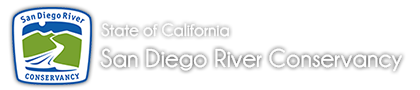 Strategic Plan Update (2018-2023)This second update to the San Diego River Conservancy (SDRC) Five-Year Strategic and Infrastructure Plan 2006-2011 is a high-level overview for the period 2018-2023.  The first update for the period 2012-2017, continued the original four program areas, but split one into two sub-programs and added a fifth program.  This update categorizes the two sub-programs as separate programs, resulting in a total of six programs.This document builds on several documents that incorporate the principles and recommendations of the San Diego River Park Conceptual Plan (2002) including, but not limited to:San Diego River Conservancy Act (Pub. Resources Code, §§ 32630-32661)SDRC Five-Year Strategic and Infrastructure Plan 2006-2011 (March 2006)SDRC Gaps Analysis 2010Strategic and Infrastructure Plan Analysis (September 2011)Addendum to the SDRC Five-Year Strategic and Infrastructure Plan (Nov. 2011)SDRC 2012 Annual Work Plan (March 2012)SDRC Strategic Plan Update (2012-2017)SDRC 2014 Annual Work Plan (January 2014)SDRC 2016 -17 Annual Work Plan (January 2017)California State Senate Bill 214 (Atkins 2017)Program 1:  Conserve Land Within the San Diego River WatershedIdentify Key Watershed Properties for AcquisitionExplore land acquisition opportunities with other public agencies and/or other partnersIdentify potential opportunities Identify current and potential partnersConserve additional acres  Support opportunities as they are created and/or presented to SDRC and/or its partners  Identify partners for conservation easements, as appropriate Identify type(s) of habitat to targetOutline general protection strategies and potential funding sources (MSCP, development mitigation, land-use regulation, SANDAG, SDCWA, cities, county and state)Program 2: Support and Encourage Recreation and EducationComplete the TrailCollaborate with partners to make trail real, safe, visible and educationalAlso focus on habitat restoration and interpretive opportunitiesContinue development of a more robust connection and a physical path between Old Town State Historic Park, Junipero Serra Museum and the San Diego River TrailUpdate San Diego River Trail Gaps Analysis Accommodate multiple user types (pedestrian, bicyclist and equestrian)Program 3:  Preserve and Restore Natural ResourcesRemove Invasive Non-Native Plants and Restore the LandContinue invasive plant removal and restoration of land within the watershed Establish additional partnerships agreements to use SDRC permits for this workContinue  annual reporting to regulatory agencies Help facilitate restoration of sensitive habitat Coordinate with existing and adopted plans Help facilitate preservation of species Continue ongoing maintenance and funding for investments (e.g., Proposition 40, Supplemental Environmental Projects, local governments, other sources)Continue support of Multiple Species Conservation Program (MSCP)  Program 4:  Protect and Preserve Cultural and Historical ResourcesExpand partnerships to preserve and provide access to cultural and historical resources, and build on education effortsWork with San Diego History Center for implementation of  its Interpretive Master Plan for Junipero Serra MuseumWork with Kumeyaay Diegueño Land Conservancy Pursue National Heritage Areas or other designations to protect cultural and/or historical resourcesLink to museums and educational institutionsProgram 5:  Enhance Water Quality  and Natural Flood ConveyanceContinue collaboration with San Diego Regional Water Quality Control Board (SDRWQCB), as well as other partners and co-permittees on projects or programs consistent with the strategic plans of both agencies, federal, state and local water quality plans and goals, particularly:Municipal Storm Water Permit (including MS4 regarding groundwater and stormwater runoff)Southern California Wetlands Recovery ProjectSan Diego River Watershed Management PlanSupport Community Cleanup and Trash Collection project initiativesSDRWQCB San Diego River Watershed Monitoring ProjectEncourage use of consistent metrics in San Diego River Watershed to assess project effectivenessProgram 6:  Expand the Organization’s Capacity and Public OutreachDevelop and implement a partnering strategy to continue grant programsStrengthen current partnerships and develop additional partnerships, including other agencies, K-12, universities and other stakeholdersPursuant to the San Diego River Master Plan, coordinate with the City of San Diego on any redevelopment projects within the San Diego River watershedCoordinate with appropriate jurisdictions and partners on any redevelopment projects along the San Diego RiverCoordinate with relevant master plans and master plan updates, as well as other jurisdictions’ planning documentsCollaborate with partners regarding regulatory and resource agency issues, and develop a comprehensive, collaborative approach to obtain additional permits when necessaryExpand focus and capacity Increase number of voting Board members to 15Identify and pursue projects that address climate change and its impacts on the San Diego River watershed Identify and pursue projects that address environmental justice Expand public outreachEstablish office within the San Diego River watershedBetter utilize website to enhance awareness of restoration strategies, grants and achievementsEstablish a San Diego River Conservancy speakers committee for Board and staff to make presentations to community and other groups